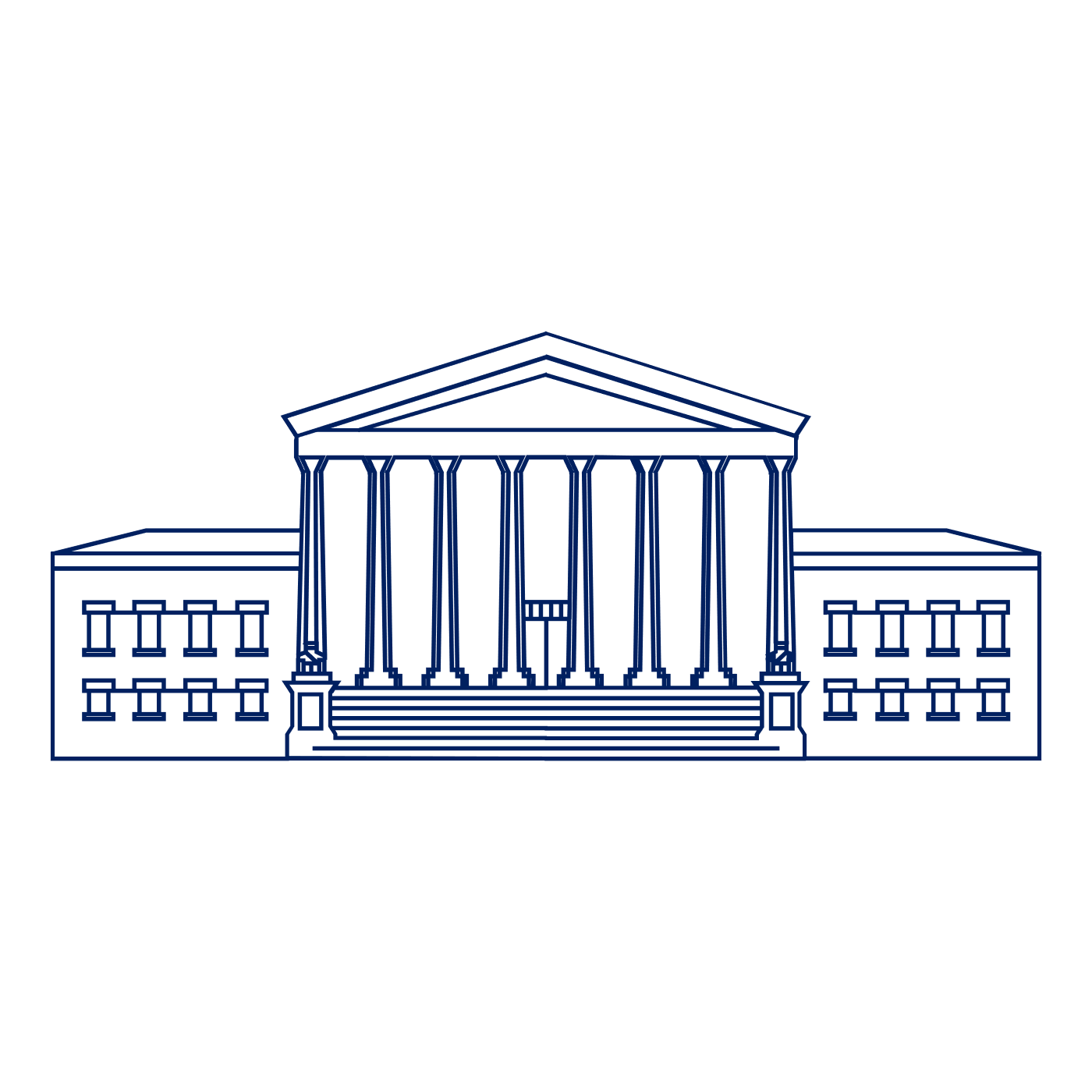     Scholar Exchange: Article III – The Judicial Branch and Supreme CourtIntroductory Class Outline and WorksheetINTERACTIVE CONSTITUTION RESOURCES Resources for Article III: The Supreme CourtOVERVIEWPart I. An Overview of The Judicial BranchPart II. Supreme Court Justices and Job FunctionsPart III. Judicial Power and Constitutional Convention DebatesQUESTIONS TO CONSIDERWhat is judicial review, and where did it come from?What is judicial independence, and why do we have it?How does a case get to the Supreme Court?How does the judicial nomination process work, and how does a Justice end up on the Supreme Court?What’s the difference between judicial review and judicial supremacy?What are some of the important debates about judicial power throughout American history?BIG IDEAArticle III establishes the judicial branch of government, which is responsible for interpreting the laws. At the highest level, the judicial branch is led by the U.S. Supreme Court, which today consists of nine justices. In the federal system, the lower courts consist of the courts of appeals and the district courts. Federal courts—including the Supreme Court—exercise the power of judicial review.  This power gives courts the authority to rule on the constitutionality of laws passed (and actions taken) by the elected branches. The Constitution also promotes the principle of judicial independence—granting federal judges life tenure (meaning that they serve until they die, resign, or are impeached and removed from office).NOTES:PART I. AN OVERVIEW OF THE JUDICIAL BRANCHPART II. SUPREME COURT AND ITS JUSTICESPART III. JUDICIAL POWER AT THE FOUNDINGKey TermsDefine in your own wordsJudicial ReviewJudicial Supremacy List at least one component dealing with the Supreme Court that Congress has the authority to change. Article III TextArticle III TextWhat are some parameters specifically outlined in Article III?What are some parameters not specifically outlined in Article III?Cases often start with...What is the “Rule of Four”?What is one type of lower court a case normally goes to before the Supreme Court?What is one reason why the Supreme Court might agree to hear a specific case?Key TermsDefine in your own wordsMajority OpinionDissenting OpinionConcurring OpinionHow to become a Supreme Court JusticeHow to become a Supreme Court JusticeWho nominates a Justice?Who confirms a Justice?Write a brief description of how judicial power was defined by the following events. Write a brief description of how judicial power was defined by the following events. Constitutional ConventionMarbury v. Madison